TOMADA DE PREÇO2023148TP40483HEMUO Instituto de Gestão e Humanização – IGH, entidade de direito privado e sem fins lucrativos, classificado como Organização Social, vem tornar público da Tomada de Preços, com a finalidade de adquirir bens, insumos e serviços para a(s) seguinte(s) unidade(s):HEMU - Hospital Estadual da MulherRua R-7, S/N, Setor Oeste, Goiânia, CEP: 74.125-090PERÍODO DE COTAÇÃO:INÍCIO DE RECEBIMENTO DE PROPOSTAS:	14 de agosto de 2023DATA FINAL DE RECEBIMENTO DE PROPOSTAS:	18 de agosto de 2023Quaisquer dúvidas referentes a esta Tomada de Preços, direcionar e-mail para solicitacaoservico@igh.org.br ou buscar informações no seguinte endereço: Rua R-7, S/N, Setor Oeste, Goiânia, CEP: 74.125-090A Proposta deverá ser enviada por e-mail para: solicitacaoservico@igh.org.brcontendo as seguintes informações: Nome comercial da empresa, CNPJ, Endereço, Contato da área comercial, E-mail, Telefone, Descrição do objeto, Valor expresso em reais, incluindo frete (CIF), Prazo de Entrega, Prazo de Garantia do Serviço, Prazo de Pagamento, Pagamento – mediante crédito em conta bancária (Pessoa Jurídica) de titularidade do Contratado.Nota: O Regulamento de Compras, Alienações e Contratações De Obras e Serviços do Instituto de Gestão e Humanização na Execução De Contratos de Gestão no Estado De Goiás, disponível para consulta no site: https://www.igh.org.brAssinado de forma digital por Bruna Mirella Cardoso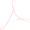 Dados: 2023.08.14 08:06:09-03'00'Goiânia - GO14 de agosto de 2023DESCRIÇÃO DO SERVIÇO:CONTRATAÇÃO DE EMPRESA ESPECIALIZADA PARA PRESTAÇÃO DE SERVIÇOS DE: RECARGA DE EXTINTORCONTRATO